Мероприятия по обеспечению комплексной безопасности при подготовке к образовательной организации к 2017-2018 учебному году, в том числе при проведений посвященных Дню знаний.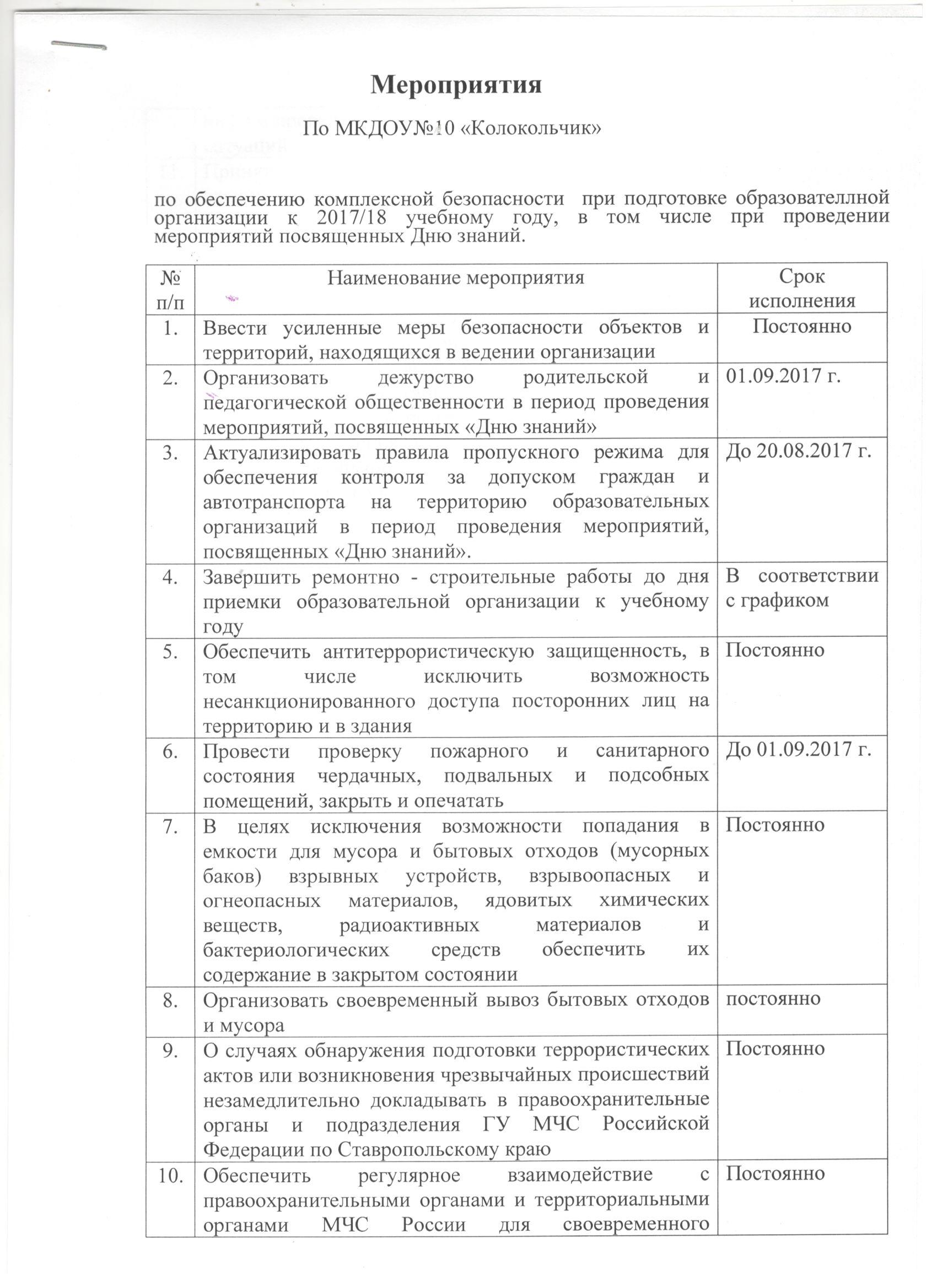 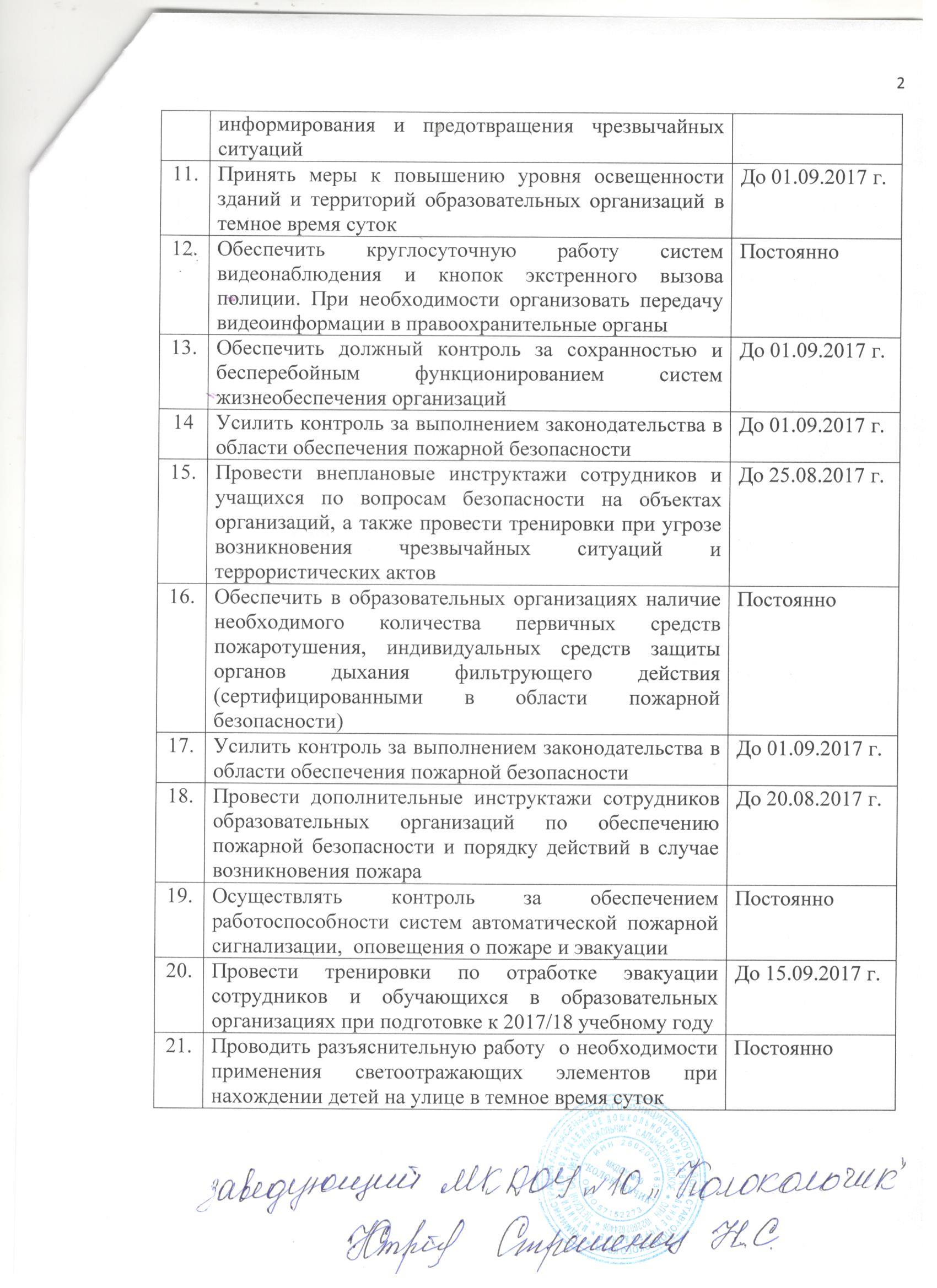 